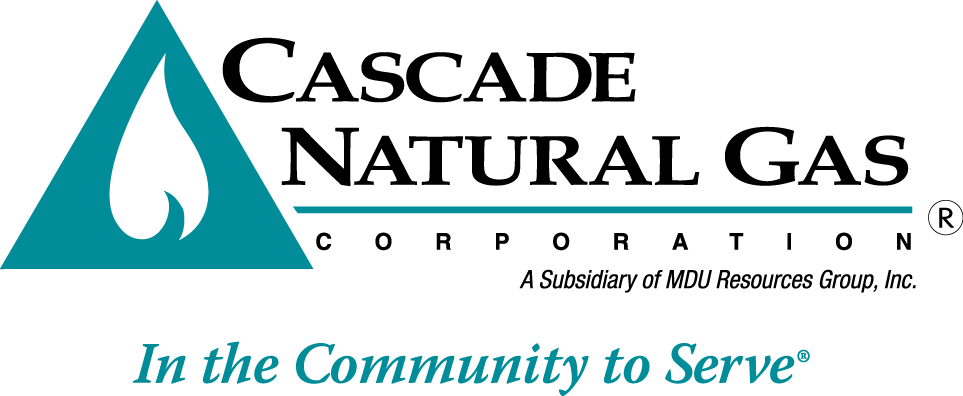 December 18, 2018Washington Utilities & Transportation CommissionMr. Mark Johnson, Executive Director & SecretaryP.O. Box 47250Olympia, WA  98504-7250RE:   Cascade Natural Gas Corporation’s Presentation of 2018 Annual Hedging Plan to the WUTC Commissioners (Docket UG-180825)Dear Mr. Johnson:Pursuant to the Commission’s request at the December 14, 2018 Recessed Open Meeting, please find attached a native version of the Company’s 2018 Annual Hedge Plan presentation to the WUTC Commissioners.  If there are any questions regarding this matter, please contact Chris Robbins (509) 734-4588 or myself at (509) 734-4589.  Alternatively, we may be reached at chris.robbins@cngc.com or mark.sellers-vaughn@cngc.com.Sincerely,CASCADE NATURAL GAS CORPORATION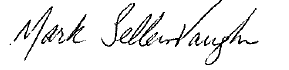 Mark Sellers-VaughnManager, Supply Resource Planning Attachments:180825-CNG-2018-Annual-Hedge-Plan-Presentation-12-18-18.pptx